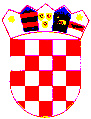 KLASA: 550-01/22-01/01                                   				URBROJ: 2181-7-01-22-01                                                  		      - N A C R T - Omiš, XXXXXX 2022. gNa temelju čl.6. i čl.117. Zakona o socijalnoj skrbi (Narodne novine br. 157/13, 152/14, 99/15, 52/16, 16/17, 130/17, 98/19, 64/20 i 138/20) i čl. 30. Statuta Grada Omiša (Službeni glasnik Grada Omiša br. 4/09, 9/10, 2/13, 10/13, 1/18, 8/18 i 2/21), Gradsko vijeće Grada Omiša na XXXXX. sjednici, dana XXXXXX 2022. godine donosiODLUKUo socijalnoj skrbi Grada OmišaI. OPĆE ODREDBEČlanak 1.Sukladno Zakonu o socijalnoj skrbi (u daljnjem tekstu: Zakon) socijalna skrb je organizirana djelatnost od javnog interesa čiji je cilj pružanje pomoći socijalno ugroženim osobama, kao i osobama u nepovoljnim osobnim ili obiteljskim okolnostima, koja uključuje prevenciju, promicanje promjena, pomoć u zadovoljavanju osnovnih životnih potreba i podršku pojedincu, obitelji i skupinama, u svrhu unapređenja kvalitete života i osnaživanja korisnika u samostalnom zadovoljavanju osnovnih životnih potreba te njihovog aktivnog uključivanja u društvo.Članak 2.Ovom Odlukom o socijalnoj skrbi Grada Omiša (u daljnjem tekstu: Odluka) utvrđuju se prava iz socijalne skrbi koja osigurava Grad Omiš propisana Zakonom i prava iznad standarda propisanih Zakonom, te korisnici, uvjeti, način, opseg i postupak za ostvarivanja tih prava, kao i druga pitanja značajna za djelatnost socijalne skrbi.Odredbe ove Odluke koje se odnose na bračnu zajednicu primjenjuju se i na izvanbračnu zajednicu.Izrazi koji se koriste u ovoj Odluci, a koji imaju rodno značenje odnose se jednako na muški i ženski rod.Članak 3.Poslove u svezi ostvarivanja prava iz socijalne skrbi, utvrđenih ovom Odlukom obavlja Upravni odjel za gospodarstvo i društvene djelatnosti Grada Omiša (u daljnjem tekstu: Upravni odjel).U obavljanju poslova iz stavka 1. Upravni odjel surađuje s ostalim upravnim tijelima Grada Omiša i Splitsko-dalmatinske županije, mjesnim odborima, vjerskim zajednicama, trgovačkim društvima, ustanovama, organizacijama civilnog društva, te domaćim i stranim pravnim i fizičkim osobama čiji je cilj skrb o socijalno osjetljivim skupinama pod uvjetima i na način propisan zakonom, posebnim zakonima i provedbenim propisima.Savjetodavno tijelo gradonačelnika Grada Omiša je Socijalno vijeće Grada Omiša kojeg čine 3 člana i to: predstavnik zdravstvenih djelatnika, predstavnik organizacije civilnog društva iz područja humanitarno-socijalne skrbi te predstavnik organizacije civilnog društva proistekle iz Domovinskog rata.Upravni odjel u obavljanju poslova iz stavka 1 ovog članka koristi upute Socijalnog vijeća kada razmatra podnesene zahtjeve korisnika za ostvarivanjem prava na jednokratnu novčanu potporu. Socijalno vijeće predlaže Upravnom odjelu visinu novčanih naknada. Članak 4.Prava utvrđena ovom Odlukom, osim prava za dodjelu jednokratne novčane naknade, ne mogu se ostvarivati na teret Grada Omiša ako je zakonom ili drugim propisom određeno da se ta prava ostvaruju na teret Republike Hrvatske ili na teret drugih pravnih ili fizičkih osoba,.Članak 5.Financijska sredstva za ostvarivanje prava iz socijalne skrbi utvrđena Zakonom i ovom Odlukom osiguravaju se u proračunu Grada Omiša za svaku proračunsku godinu u okviru Programa javnih potreba u području socijalne skrbi Grada Omiša kojeg donosi Gradsko vijeće Grada Omiša. Ukoliko zbog smanjenog ostvarivanja proračunskih prihoda nema dovoljno sredstava za isplatu naknada odnosno socijalne usluge i/ili pomoći utvrđenih ovom Odlukom gradonačelnik Grada Omiša će privremeno obustaviti isplatu istih ili odobriti isplatu u umanjenom iznosu, razmjerno postotku ostvarivanja proračunskih prihoda, osim za ona prava propisana Zakonom i posebnim ugovorima te stečenih prava.Poslove ili dio poslova u ostvarivanju prava utvrđenih ovom Odlukom, gradonačelnik Grada Omiša može povjeriti pravnoj ili fizičkoj osobi ovlaštenoj za obavljanje tih poslova odnosno usluga i to na temelju ugovora kojeg sklapa s tom pravnom ili fizičkom osobom. Ugovorom se uređuju međusobna prava, obveze i odgovornosti. Za obavljanje povjerenih poslova sredstva osigurava Grad Omiš.Članak 6. Izrazi u ovoj Odluci, kao što su: samac, kućanstvo, obitelj, samohrani roditelj,  jednoroditeljska obitelj, dijete, izvanbračna zajednica, mlađa punoljetna osoba, osoba s invaliditetom, dijete s teškoćama u razvoju, starija osoba, osoba potpuno nesposobna za rad, beskućnik, udomiteljstvo, osnovne životne potrebe, imovinsko stanje, prihod i imovina, koriste se u smislu utvrđenom Zakonom.II. KORISNICI SOCIJALNE SKRBIČlanak 7.Korisnik socijalne skrbi Grada Omiša može biti:samac i kućanstvo koji nemaju dovoljno sredstava za podmirenje osnovnih životnih potreba, a nisu ih u mogućnosti ostvariti svojim radom, primitkom od imovine, od obveznika uzdržavanja ili na drugi način,dijete bez roditelja ili bez odgovarajuće roditeljske skrbi, mlađa punoljetna osoba, dijete žrtva obiteljskog, vršnjačkog ili drugog nasilja, dijete žrtva trgovanja ljudima, dijete s teškoćama u razvoju, dijete i mlađa punoljetna osoba s problemima u ponašanju, dijete bez pratnje koje se zatekne izvan mjesta svog prebivališta bez nadzora roditelja ili druge odrasle osobe koja je odgovorna skrbiti o njemu, te dijete strani državljanin koje se zatekne na području Grada Omiša bez nadzora roditelja ili druge odrasle osobe koja je odgovorna skrbiti o njemu,trudnica ili roditelj s djetetom do godine dana života bez obiteljske potpore i odgovarajućih uvjeta za život,obitelj kojoj je zbog poremećenih odnosa ili drugih nepovoljnih okolnosti potrebna stručna pomoć ili druga podrška,odrasla osoba s invaliditetom koja nije u mogućnosti udovoljiti osnovnim životnim potrebama,odrasla osoba žrtva obiteljskog ili drugog nasilja, te žrtva trgovanja ljudima,osoba koja zbog starosti ili nemoći ne može samostalno skrbiti o svojim osnovnim životnim potrebama,osoba ovisna o alkoholu, drogama, kockanju i drugim oblicima ovisnosti,beskućnik,druge osobe koje ispunjavaju uvjete propisane ovom Odlukom.Članak 8.Prava iz socijalne skrbi utvrđena Zakonom i ovom Odlukom ostvaruje:hrvatski državljanin koji ima prebivalište na području Grada Omiša stranac i osobe bez državljanstva sa stalnim boravkom na području Grada Omišastranac pod supsidijarnom zaštitom, stranac s utvrđenim statusom žrtve trgovanja ljudima, azilant i član njegove obitelji koji zakonito boravi na području Grada Omiša, a koji ima prava u sustavu socijalne skrbi pod uvjetima propisanim Zakonom i posebnim propisomU slučaju kada pojedino pravo iz ove Odluke iznad zakonskog standarda ostvaruje kućanstvo, uvjet za ostvarivanje tog prava stječe se ukoliko svi članovi tog kućanstva imaju isto prebivalište na području Grada Omiša, osim ako u ovoj Odluci nije drugačije određeno.Članak 9.Svaki stanovnik Grada Omiša dužan je brinuti se za zadovoljavanje svojih životnih potreba i potreba osoba koje je po zakonu ili po drugoj pravnoj osnovi dužan uzdržavati.Svaki stanovnik Grada Omiša svojim radom, prihodom i imovinom dužan je pridonositi sprječavanju, otklanjanju ili ublažavanju vlastite socijalne ugroženosti, kao i socijalne ugroženosti članova svoje obitelji, posebice djece i drugih članova obitelji koji se ne mogu brinuti o sebi.Smatra se da u smislu ove Odluke osoba može sama sebe uzdržavati ako sredstva za podmirenje osnovnih životnih potreba može ostvariti prodajom imovine ili davanjem imovine u zakup ili najam koja ne služi njoj niti članovima njezine obitelji za podmirenje osnovnih životnih potreba i u drugim Zakonom propisanim slučajevima.III. UVJETI ZA OSTVARIVANJE PRAVA IZ SOCIJALNE SKRBIČlanak 10.Prava iz socijalne skrbi utvrđena ovom Odlukom može ostvariti Korisnik ako ispunjava jedan od sljedećih uvjeta:socijalni uvjetuvjet prihodaposeban uvjetČlanak 11.Socijalni uvjetKorisnik ispunjava socijalni uvjet ako na temelju rješenja nadležnog Centra za socijalnu skrb ostvaruje jedno od slijedećih prava utvrđenih Zakonom:zajamčena minimalna naknada i na temelju iste naknada za troškove stanovanja te pravo na troškove ogrjevanaknada za osobne potrebe korisnika smještajajednokratne naknadenaknade u vezi s obrazovanjemosobna invalidninadoplatak za pomoć i njegustatus roditelja njegovatelja ili status njegovateljanaknada do zaposlenjasocijalne uslugenaknada za ugroženog kupca energenataSocijalni uvjet se dokazuje rješenjem izdanim od strane nadležnog Centra za socijalnu skrb.Članak 12.Uvjet prihodaKorisnik ispunjava uvjet prihoda ukoliko su prihodi u sljedećim iznosima:samac, čiji prihod ne prelazi iznos granice siromaštva prema službenom statističkom podatkuvišečlano kućanstvo, čiji prihod ne prelazi iznos granice siromaštva prema službenom statističkom podatku po članuPrihodom u smislu stavka 1. ovog članka smatra se iznos prosječnog mjesečnog prihoda samca ili obitelji/kućanstva ostvarenog (isplaćenog) u tri mjeseca koja prethode mjesecu u kojem je podnesen zahtjev za ostvarivanje prava, a čine ga ukupni primitci, ukupni dohodak i sva materijalna sredstva koja samac ili obitelj, odnosno članovi kućanstva ostvare po osnovi rada, mirovine, prihoda od imovine, naknada ili primitaka prema drugim propisima, sredstvima obveznika uzdržavanja ili prihodima ostvarenim na neki drugi način. U slučaju nedostatka podatka o navedenim prihodima, koriste se podaci o ostvarenim prihodima za prethodnu godinu.Poljoprivredniku i članu njegovog kućanstva koji obavlja poljoprivrednu djelatnost kao jedino ili glavno zanimanje te na temelju poljoprivredne djelatnosti ima obvezno mirovinsko i zdravstveno osiguranje, prosječni mjesečni prihod utvrđuje se prema godišnjoj poreznoj prijavi ili prema rješenju nadležne porezne uprave o godišnjem paušalnom iznosu poreza na dohodak.Odredba prethodnog stavka ovoga članka ne primjenjuje se na poljoprivrednika samca starijeg od 65 godina života, kao ni na kućanstvo koje obavlja poljoprivrednu djelatnost kao jedino ili glavno zanimanje, čiji su svi članovi stariji od 65 godina života.U prihod se ne uračunava:naknada za podmirenje troškova stanovanja koju odobrava Grad Omišnaknada za troškove ogrjeva koju odobrava Splitsko-dalmatinska županijanovčana naknada za tjelesno oštećenjeortopedski dodatakdoplatak za pomoć i njegu sukladno odredbama Zakona i propisima iz mirovinskog osiguranja, osobna invalidnina sukladno odredbama Zakonadoplatak za djecudržavna potpora u poljoprivredi, ruralnom razvoju, ribarstvu ili akvakulturinovčana naknada za životinje koje su usmrćene ili uginule prilikom provedbe naređenih mjera prema posebnom propisu o veterinarstvustipendija za školovanje učenika ili studenta dok traje redovito školovanje ili studiranje, a najdulje do 29. godine životanaknada koju prima udomitelj za potrebe smještenog korisnikaiznos novčanih sredstava koja fizičke osobe ostvare na osnovi donacija pravnih i fizičkih osoba za zdravstvene potrebeiznos novčanih sredstava koje fizičke osobe ostvare na osnovi jednokratnih donacija pravnih i fizičkih osoba do iznosa od 5.000,00 kuna godišnjeiznos sredstava za saniranje posljedica elementarnih nepogodaiznos sredstava za uzdržavanje za dijete ostvarenih po osnovi privremenog uzdržavanja pri centru za socijalnu skrbiznos sredstava za uzdržavanje za dijete ostvarenih sukladno posebnom propisu do iznosa privremenog uzdržavanja pri centru za socijalnu skrbnagrada učenicima za vrijeme praktičnog rada i naukovanjanovčana pomoć i putni troškovi osobe na stručnom osposobljavanju za rad bez zasnivanja radnog odnosanovčana pomoć i putni troškovi nezaposlene osobe koju je Hrvatski zavod za zapošljavanje uputio na obrazovanje koje organizira odnosno troškove snosi Hrvatski zavod za zapošljavanjeosobna invalidnina, doplatak za njegu i pomoć druge osobe, ortopedski doplatak, posebni dodatak, naknada za pripomoć u kući, jednokratna novčana pomoć, naknada troškova pogreba te naknada za pravo na besplatne udžbenike ako su ta prava ostvarena temeljem posebnog propisa kojim se uređuju prava hrvatskih branitelja iz Domovinskog rata i članova njihove obitelji,osobna invalidnina, obiteljska invalidnina, uvećana obiteljska invalidnina, doplatak za pomoć i njegu druge osobe, ortopedski doplatak, posebni doplatak, naknada za pripomoć u kući, naknada za pravo na besplatne udžbenike ostvarene temeljem posebnog propisa kojim se uređuje zaštita vojnih i civilnih invalida ratanovčani primitak za opremu novorođenog djeteta i primitak po osnovi potpora za novorođenče, odnosno potpora za opremu novorođenog djeteta koje isplaćuje ili daje Grad Omiš na temelju ove Odlukeprimitak ostvaren od dividende i novčana sredstva ostvarena prodajom dionica, a temeljem članstva u Fondu hrvatskih branitelja koji potječu po osnovi statusa hrvatskog ratnog vojnog invalida iz Domovinskog rata i statusa člana obitelji smrtno stradalog hrvatskog braniteljapomoći i naknade koje osigurava Grad Omiš i Splitsko-dalmatinska županija, na temelju odluka predstavničkih tijela, do iznosa zajamčene minimalne naknade.Iznos prihoda podnositelja zahtjeva umanjuje se za iznos koji, na temelju propisa o obiteljskim odnosima, član kućanstva plaća za uzdržavanje osobe koja nije član tog kućanstva (alimentacija).Prihod se utvrđuje:potvrdom poslodavca o visini primanjapotvrdom o isplaćenoj mirovini i mirovinskim primanjima Hrvatskog zavoda za mirovinsko osiguranje ili druge nadležne institucije ukoliko se radi o inozemnim mirovinskim primanjimapotvrdom o visini dohotka i primitaka porezne uprave za prethodnu godinupotvrdom o naknadi za vrijeme porodiljnog dopusta i bolovanju Hrvatskog zavoda za zdravstveno osiguranjepotvrdom o naknadi za vrijeme nezaposlenosti iz evidencije Hrvatskog zavoda za zapošljavanjegodišnjom poreznom prijavom ili rješenjem nadležne porezne uprave o godišnjem paušalnom iznosu poreza na dohodakdrugim ispravama kojima se može dokazati prihod iz čl.12. ove OdlukeČlanak 13.Poseban uvjetPoseban uvjet ispunjavaju:hrvatski branitelji iz Domovinskog rata i članovi njihovih obitelji po Zakonu o pravima hrvatskih branitelja iz Domovinskog rata i članova njihovih obiteljiratni vojni invalidi, mirnodopski vojni invalidi, civilni invalidi rata, sudionici rata i članovi njihovih obitelji po Zakonu o zaštiti vojnih i civilnih invalida rata osobe s tjelesnim, osjetilnim, intelektualnim i mentalnim invaliditetom s utvrđenim postotkom oštećenja 50% i više dijete i/ili odrasla osoba, žrtva obiteljskog nasiljaPoseban uvjet se dokazuje rješenjem nadležnog tijela i drugim ispravama o ostvarenom statusu.IV. PRAVA IZ SOCIJALNE SKRBIČlanak 14.Ovom se Odlukom utvrđuju prava iz socijalne skrbi kako slijedi:pravo na novčanu naknadu obiteljima/kućanstvima, pravo na novčanu naknadu obiteljima/kućanstvima hrvatskih braniteljapravo na naknadu u naravipravo na naknadu za troškova stanovanjapravo na smještaj u socijalni stan u vlasništvu Grada Omišapravo na naknadu za troškove ogrjeva pravo na novčanu naknadu obiteljima za novorođeno dijetepravo na novčanu naknadu za nabavu obveznih školskih udžbenikapravo na novčanu nagradu/potporu učenicima i studentimapravo na sufinanciranje cijene prijevoza učenika i studenatapravo na sufinanciranje usluge dječjih vrtićapravo na troškove prijevoza osoba s invaliditetom i djece s posebnim potrebama (uključujući pratitelje)pravo na sufinanciranje priključka objekta za stanovanje na sustav javne vodoopskrbepravo na prigodnu jednokratnu novčanu naknadu umirovljenicima Prava iz socijalne skrbi stečena na osnovi ove Odluke su osobna, neprenosiva i ne mogu se nasljeđivati.Korisnik može istovremeno ostvariti jedno ili više pojedinačnih prava u tekućoj kalendarskoj godini odnosno oblika pomoći iz stavka 1. ovog članka, ako njihovo istovremeno ostvarivanje ne proturječi svrsi za koju je ostvarivanje namijenjeno, osim ako ovom Odlukom nije drugačije određeno.U slučaju potrebe, Upravni odjel posebnim aktom, a na prijedlog Socijalnog vijeća i uz suglasnost gradonačelnika Grada Omiša, može odobriti i drugačiji opseg prava iz ove Odluke odnosno druga prava iz socijalne skrbi.Pravo na novčanu naknadu obiteljima/kućanstvimaČlanak 15.Jednokratna novčana naknada je pomoć koja se odobrava samcu ili kućanstvu koji nemaju dovoljno sredstava za podmirenje osnovnih životnih potreba uzrokovanih nezaposlenošću, bolešću, nedovoljnim prihodima, nepredviđenim događajima i drugim situacijama koje otežavaju životne uvjete korisnika. Jednokratnu novčanu potporu može ostvariti korisnik do dva puta tijekom tekuće proračunske godine, ako ispunjava jedan od sljedećih uvjeta:socijalni uvjetuvjet prihodaposeban uvjetZahtjeve za ostvarivanje prava na novčanu potporu razmatra Socijalno vijeće Grada Omiša te predlaže visinu novčane potpore Upravnom odjelu kako slijedi:za samca i dvočlano kućanstvo do 1.000,00 knza tročlano kućanstvo do 1.500,00 knza četveročlano kućanstvo do 2.000,00 kn.za peteročlano kućanstvo i kućanstvo s više od pet članova do 3.000,00 kn  Socijalno vijeće Grada Omiša može predložiti Upravnom odjelu i gradonačelniku Grada Omiša i veći iznos potpore po pojedinom zahtjevu u odnosu na iznose definirane ovom Odlukom, ukoliko to smatra potrebnim. Gradonačelnik Grada Omiša može izravno odobriti jednokratnu novčanu naknadu i u većem broju puta od propisanih ovom Odlukom onim korisnicima koji se nalaze u iznimnim situacijama u kojima je potrebno žurno djelovanje.Pravo na novčanu naknadu obiteljima/kućanstvima hrvatskih braniteljaČlanak 16.Jednokratna novčana potpora kućanstvima hrvatskih branitelja odobrava se hrvatskim braniteljima iz Domovinskog rata i članovima njihovih obitelji kada pored prava iz posebnog zakona, te članka 15. ove Odluke imaju izvanrednu potrebu koja utječe na njihovo socijalno ili zdravstveno stanje.Jednokratnu novčanu potporu može ostvariti korisnik jedan put tijekom tekuće proračunske godine, ako ispunjava poseban uvjet.Visina novčane naknade iznosi do 5.000,00 kn po pojedinom zahtjevu.Pravo na naknadu u naraviČlanak 17.Pravo na naknadu u naravi odnosi se na:naknade kućanstvima hrvatskih braniteljaplaćanje privremenog smještaja u kriznoj situacijijednokratne pomoćiosposobljavanje objekta za minimalne uvjete stanovanjaNaknade kućanstvima hrvatskih branitelja odnose se na podmirenje troškova priključenja objekata iz sustava stambenog zbrinjavanja po odredbama Zakona o pravima hrvatskih branitelja iz Domovinskog rata i članova njihovih obitelji.Plaćanje privremenog smještaja korisnicima u kriznim situacijama sukladno Zakonu.Jednokratne pomoći odobravaju se korisnicima definiranim pod uvjetima iz članka 15. i članka 16. ove Odluke u slučajevima kada se korisniku ne mogu povjeriti novčana sredstva, već se računi se plaćaju u ime korisnika izravno ovlaštenoj pravnoj ili fizičkoj osobi koja je izvršila uslugu. Jednokratne pomoći u naravi odobravaju se za najnužnije troškove sahrane beskućnika kojima nije poznato zadnje prebivalište, ako nema nasljednika i ako takva osoba nije bila korisnik mjera Centra za socijalnu skrb.Osposobljavanje objekta za minimalne uvjete stanovanja odobrava se korisniku na temelju zahtjeva državnog tijela nadležnog za socijalnu skrb i odgovarajućeg troškovnika ovjerenog od strane Upravnog tijela nadležnog za komunalnu i stambenu djelatnost Grada Omiša do iznosa od 30.000,00 kn po kućanstvu, a najviše za 2 slučaja u proračunskoj godini. Namjenski utrošak odobrenih naknada provodi Upravno tijelo nadležno za komunalnu i stambenu djelatnost Grada Omiša. Naknada u naravi se isplaćuje u korist izvođača radova nakon izvršenog posla, a po ovjeri dokumentacije od strane Upravnog tijela nadležnog za komunalnu i stambenu djelatnost Grada Omiša.Pravo na naknadu za troškove stanovanjaČlanak 18.Pravo na naknadu za troškove stanovanja po korisniku, troškovima i opsegu propisani su Zakonom.Naknada za troškove stanovanja odobrava se po zahtjevu korisniku rješenjem Upravnog odjela.Uz zahtjev se prilaže:preslika rješenja Centra za socijalnu skrb o priznavanju prava na zajamčenu minimalnu naknadu,dokaz o prebivalištu na području Grada Omiša i na adresi za koju se traži priznavanje prava na naknadu za troškove stanovanja,preslika dokumenata kojima se dokazuju stvarni troškovi stanovanja Ukoliko korisnik podnosi zahtjev za plaćanje najamnine dužan je dostaviti Ugovor o najmu s najmodavcem, presudu nadležnog suda koji zamjenjuje taj Ugovor, izjavu najmodavca ovjerenu kod javnog bilježnika o uvjetima najma ili drugu ispravu kojom se dokazuje financijska obveza najmoprimca prema najmodavcu.Ukoliko korisnik podnosi zahtjev za plaćanje ostalih troškova stanovanja prema računima dobavljača, računi trebaju glasiti na njegovo ime, na ime člana njegovog kućanstva navedenog u rješenju o zajamčenoj minimalnoj naknadi ili na ime najmodavca.Ukoliko računi dobavljača za ostale troškove stanovanja glase na ime najmodavca koji daje u najam dijelove stambenog prostora koji je u cjelini u njegovom vlasništvu, udio troškova najmoprimca u ukupnim troškovima stanovanja potrebno je definirati Ugovorom o najmu, presudom nadležnog suda koji zamjenjuje taj Ugovor, izjavom najmodavca ovjerenom kod javnog bilježnika ili drugom ispravom kojom se dokazuje financijska obveza najmoprimca prema najmodavcu.Udio korisnika predmetne naknade u ukupnim troškovima stanovanja po računima dobavljača za zajedničke troškove stanovanja koji nije uređen na način iz prethodnog stavka, a odnosi se na više korisnika usluge u istom objektu utvrđuje se u proporcionalnom iznosu koji pripada članu kućanstva koji ostvaruje pravo na zajamčenu minimalnu naknadu.Naknada za troškove stanovanja odobrava se u novcu izravno korisniku.Iznos naknade obračunavat će se mjesečno na temelju dostavljenih podataka o stvarnim troškovima ili drugim značajnim podacima koji utječu na opseg prava.  Pravo na naknadu za troškove stanovanja priznaje se korisniku ako plaćanje tih troškova ne ostvaruje po drugoj osnoviPravo na smještaj u socijalni stan u vlasništvu Grada OmišaČlanak 19. Pravo na smještaj u socijalni stan u vlasništvu Grada Omiša, utvrđuje se posebnim aktom Grada Omiša i provodi se kroz postupak javnog natječaja.Pravo na naknadu za troškove ogrjevaČlanak 20.Pravo na naknadu za troškove ogrjeva priznaje nadležno tijelo područne samouprave samcu ili kućanstvu koji su korisnici zajamčene minimalne naknade, a griju se na drva, na način i u opsegu propisanom Zakonom i Odlukom Splitsko-dalmatinske županije. U postupku ostvarivanju prava na naknadu za troškove ogrjeva, Grad Omiš pribavlja popis korisnika zajamčene minimalne naknade, te njihove izjave da se griju na drva.Sredstva za podmirivanje troškova ogrjeva osiguravaju se u proračunu Splitsko-dalmatinske županije, a isplatu korisnicima izvršava Grad Omiš. Pravo na novčanu naknadu obiteljima za novorođeno dijeteČlanak 21.	Naknadu obiteljima za novorođeno dijete ostvaruju sva djeca s prebivalištem na području Grada Omiša, na zahtjev roditelja kojeg su dužni podnijeti u roku od 6 mjeseci od dana rođenja djeteta.Visina potpore za prvo (1.) dijete iznosi 1.500,00 knVisina potpore za drugo (2.) dijete iznosi 2.500,00 knVisina potpore za treće (3.) dijete iznosi 3.500,00 knVisina potpore za četvrto (4.) dijete iznosi 4.500,00 knVisina potpore za peto (5.) i svako slijedeće dijete iznosi 7.500,00 knPotpora obiteljima u slučaju višestrukog poroda (za djecu rođenu iz višeplodnih trudnoća-dvojke, trojke, četvorke, petorke ili više) priznaje se u visini potpore iz stavka 2 ovog članka uvećanoj za 1.000,00 kn po svakom djetetu iz višestrukog poroda.Pravo na novčanu naknadu za nabavu školskih udžbenikaČlanak 22.	Pravo na novčanu naknadu za nabavu obveznih školskih udžbenika ostvaruju obitelji s prebivalištem na području Grada Omiša, čije dijete u tekućoj školskoj godini ne ponavlja razred. 	Gradonačelnik Grada Omiša raspisuje Javni poziv za podnošenje zahtjeva u svrhu ostvarivanja novčane potpore za nabavu školskih udžbenika za tekuću školsku godinu. Javni poziv se objavljuje na oglasnoj ploči i službenim mrežnim stranicama Grada Omiša www.omis.hr.Pravo na novčanu nagradu/potporu učenicima i studentimaČlanak 23. Pravo na novčanu nagradu ostvaruju osobito uspješni redovni srednjoškolski učenici i redovni studenti, dok pravo na novčanu potporu ostvaruju redovni srednjoškolski učenici i redovni studenti slabijeg imovnog stanja, s posebnim potrebama ili bez oba roditelja.Gradonačelnik Grada Omiša donosi Pravila o dodjeli novčanih nagrada učenicima i studentima osobitog uspjeha u učenju s područja Grada Omiša kao i Pravila o dodjeli novčanih potpora učenicima i studentima slabijeg imovnog stanja, s posebnim potrebama ili bez oba roditelja s područja Grada Omiša kojima definira uvjete za ostvarivanje prava, iznos novčanih nagrada i potpora, te raspisuje Natječaj za dodjelu istih u tekućoj školskoj/akademskoj godini. Natječaj se objavljuje na oglasnoj ploči i službenim mrežnim stranicama Grada Omiša www.omis.hr.Pravo na sufinanciranje cijene prijevoza učenika i studenataČlanak 24.Pravo na sufinanciranje cijene prijevoza imaju svi redovni učenici srednjih škola i redovni studenti koji imaju prebivalište/boravište na području Grada Omiša, te koriste uslugu javnog prijevoza od mjesta prebivališta/boravišta do mjesta u kojem se nalazi obrazovna ustanova.Sufinanciranje cijene prijevoza definirano je Ugovorom kojim se reguliraju međusobna prava i obveze između prijevoznika i Grada Omiša.Učenici i studenti dokazuju svoj status i mjesto prebivališta/boravišta izravno prijevozniku, koji na osnovu predočenog izdaju povlaštenu kartu, te Gradu Omišu ispostavljaju račun za obavljenu uslugu na mjesečnoj razini.Pravo na sufinanciranje usluge dječjih vrtićaČlanak 25.Pravo na sufinanciranje usluge dječjih vrtića ostvaruju kućanstva s prebivalištem svih članova na području Grada Omiša, u sastavu kojih djeca pohađaju program predškolskog odgoja i obrazovanja, u slijedećim slučajevima:roditelji koji su zaposleni izvan područja Grada Omiša, a na udaljenosti od 10 km od mjesta prebivališta nema vrtić u Mreži dječjih vrtića Grada Omišadjeca s tjelesnim, osjetilnim, intelektualnim i mentalnim oštećenjima koja pohađaju najviše 30% programa predškolskog odgoja i obrazovanja u vrtićima u sastavu Dječjeg vrtića Omišroditelj, osoba s utvrđenim 100% tjelesnim oštećenjem organizmakućanstva s troje i više djece koja nisu ostvarila pravo na smještaj djeteta u dječji vrtić Roditelji koji su zaposleni izvan područja Grada Omiša, a na udaljenosti od 10 km od mjesta prebivališta nema vrtić u Mreži dječjih vrtića Grada Omiša, imaju pravo na sufinanciranje usluge onog programa dječjeg vrtića kojeg dijete pohađa, u iznosu do polovice cijene istovrsnog programa Dječjeg vrtića Omiš u razdoblju od 10 mjeseci.Roditelji djece s tjelesnim, osjetilnim, intelektualnim i mentalnim oštećenjima koja pohađaju najviše 30% programa predškolskog odgoja i obrazovanja u vrtićima u sastavu Mreže dječjih vrtića Grada Omiša, imaju pravo na sufinanciranje usluge u iznosu do polovice cijene programa kojeg dijete pohađa u razdoblju od 10 mjeseci.Roditelj koji je osoba s utvrđenim 100% tjelesnim oštećenjem organizma, a čije dijete pohađa program predškolskog odgoja i obrazovanja, ima pravo na sufinanciranje usluge u iznosu do polovice cijene programa kojeg dijete pohađa u razdoblju od 10 mjeseci.Kućanstva s troje i više djece u kojemu najmlađe dijete nije ostvarilo pravo na korištenje usluga dječjeg vrtića u razdoblju nakon 1. do 3. godine života, a roditelji ne koriste roditeljski dopust i ostvaruju pravo na doplatak za djecu, imaju pravo na mjesečnu novčanu naknadu u iznosu od 1.000,00 kn po djetetu navedene dobi kroz pedagošku godinu. Prva primjena ove mjere započinje objavom konačnih rezultata upisa u dječji vrtić nakon stupanja na snagu ove Odluke.Pravo na sufinanciranje usluge dječjih vrtića nije kumulativno i može se ostvarivati samo po jednoj osnovi.Pravo na troškove prijevoza osoba s invaliditetom i djece s posebnim potrebama (uključujući pratitelje)Članak 26.	Pravo na troškove prijevoza osoba s invaliditetom i djece s posebnim potrebama (uključujući pratitelje) ostvaruju članovi Udruge osoba s invaliditetom „Agape“ Omiš i Udruge roditelja djece i odraslih s posebnim potrebama „Prijatelj“ Omiš koji odlaze u obrazovno i medicinsko-socijalne ustanove izvan mjesta prebivališta/boravišta sa svrhom rehabilitacije i školovanja. 	Grad Omiš sufinancira cijenu prijevoza na način da sredstva osigurana proračunom Grada Omiša za tekuću godinu, dodjeljuje navedenim Udrugama koje organiziraju prijevoz prema potrebama korisnika putem Natječaja.	Grad Omiš osigurava pravo na trošak prijevoza djeci s tjelesnim, osjetilnim, intelektualnim i mentalnim invaliditetom koji su u sustavu redovnog obrazovanja, a koji prijevoz od mjesta prebivališta/boravišta do mjesta obrazovanja ne mogu regulirati na drugi način i to u punom iznosu cijene mjesečne autobusne karte za dijete i pratitelja. Članak 27.13. Pravo na sufinanciranje priključka objekta za stanovanje na sustav javne vodoopskrbePravo na sufinanciranje priključka objekta za stanovanje na sustav javne vodoopskrbe mogu ostvariti Korisnici koji ispunjavaju slijedeće uvjete: prebivalište na području Grada Omiša,ispunjavaju Uvjet prihoda iz čl. 12 ove Odlukeobjekt za koji se podnosi zahtjev izgrađen je na području Grada Omiša i služi za zadovoljavanje osnovnih životnih potreba Korisnikasklopili su Ugovor o izvedbi vodovodnog priključka i uspostavi potrošačkog odnosa s ovlaštenom pravnom osobom za obavljanje djelatnosti javne vodoopskrbeVisina potpore priznaje se u iznosu od 2.200,00 kn uvećan za pripadajući porez na dodanu vrijednost.Članak 28. 14. Pravo na prigodnu jednokratnu novčanu naknadu umirovljenicimaPravo na prigodnu jednokratnu novčanu naknadu umirovljenicima mogu ostvariti građani Grada Omiša koji ispunjavanju cenzus prihoda od mirovine, po podnesenom zahtjevu s prilozima:zadnji odrezak ili potvrda o mirovinskom primanjupreslik osobne iskaznice,Potvrda o visini dohotka i primitaka za prethodnu godinu korisnika strane mirovine Gradonačelnik Grada Omiša raspisuje Javni poziv za podnošenje zahtjeva u svrhu ostvarivanja prava s iznosima novčane naknade. Javni poziv se objavljuje na oglasnoj ploči i službenim mrežnim stranicama Grada Omiša www.omis.hr.V. NADLEŽNOST I POSTUPAKČlanak 29. Postupak za ostvarivanje prava iz socijalne skrbi utvrđenih ovom Odlukom, ukoliko Zakonom i/ili ovom Odlukom nije drugačije utvrđeno, pokreće se na zahtjev stranke, njezinog bračnog druga, izvanbračnog druga, životnog partnera, punoljetnog djeteta, roditelja, skrbnika ili udomitelja te po službenoj dužnosti.Članak 30.Zahtjev se u pisanom obliku podnosi Upravnom odjelu, ukoliko ovom Zakonom i/ili ovom Odlukom nije drugačije utvrđeno.Zahtjev se podnosi na propisanom obrascu, koji je dostupan na službenim mrežnim stranicama Grada Omiša www.omis.hr i u službenim prostorijama Grada Omiša.Podnositelj zahtjeva je dužan dati istinite osobne podatke, podatke o svom prihodu i imovini, kao i drugim činjenicama i okolnostima o kojima ovisi priznavanje nekog prava. Za točnost podataka navedenih u zahtjevu podnositelj zahtjeva odgovara materijalno i kazneno.Uz zahtjev za pokretanje postupka za ostvarivanje prava iz socijalne skrbi iz ove Odluke kao i tijekom korištenja prava, podnositelj je dužan dostaviti, odnosno predočiti Upravnom odjelu odgovarajuće isprave odnosno dokaze potrebne za ostvarivanje prava.Upravni odjel može odlučiti da se posebno ispitaju relevantne činjenice i okolnosti od kojih ovisi ostvarivanje pojedinačnog prava, posjetom kućanstva podnositelja zahtjeva - korisnika ili na drugi odgovarajući način.Članak 31.Korisnik kojem je priznato pravo propisano ovom Odlukom, dužan je Upravnom odjelu prijaviti svaku promjenu činjenica i okolnosti koje utječu na daljnje korištenje ili opseg prava, odmah, a najkasnije u roku od 8 dana od dana nastanka promjene.Ako se promjene činjenice i okolnosti o kojima ovisi ostvarivanje pojedinog prava iz socijalne skrbi iz ove Odluke, pokrenut će se postupak za ponovno utvrđivanje prava.Ako korisnik prava nakon promijenjenih okolnosti i nadalje ispunjava uvjete za korištenje prava iz Odluke u manjem ili većem iznosu od već priznatog prava, pravo u izmijenjenom iznosu priznaje se od prvog dana sljedećeg mjeseca nakon mjeseca u kojem je promjena nastala.Ako zbog promijenjenih okolnosti korisnik ne ispunjava uvjete za daljnje korištenje prava iz Odluke, pravo se ukida sa zadnjim danom u mjesecu kada je promjena nastala.U slučaju smrti korisnika samca ili nositelja kućanstva, prava iz Odluke prestaju sa zadnjim danom u mjesecu kada je promjena nastala, a u slučaju smrti člana kućanstva iznos prava iz Odluke umanjuje se za njegov udio od prvog dana sljedećeg mjeseca nakon mjeseca u kojem je isti umro.Članak 32.Informacije o mogućnostima ostvarivanja prava utvrđenih ovom Odlukom stranke mogu dobiti u Upravnom odjelu u uredovno vrijeme kao i putem službene mrežne stranice Grada Omiša www.omis.hr.Članak 33.Upravni odjel u suradnji s drugim upravnim tijelima Grada Omiša dužan je voditi evidenciju i dokumentaciju o ostvarivanju prava iz socijalne skrbi propisanih ovom Odlukom.Članak 34.Korisnik koji je ostvario neko pravo iz socijalne skrbi propisano ovom Odlukom, dužan je vratiti neosnovano primljenu naknadu, odnosno financijsku protuvrijednost primljene socijalne usluge uvećano za zakonske kamate.VI. PRIJELAZNE I ZAVRŠNE ODREDBEČlanak 35.Korisnicima prava kojima je neko od prava u smislu ove Odluke utvrđeno na osnovi Odluke o socijalnoj skrbi Grada Omiša (Službeni glasnik Grada Omiša br. 1/2017, 1/2018, 7/2019 i 3A/2021), osigurava se nastavljanje tih prava u skladu s izdanim aktima dok za ostvarivanje tih prava postoje uvjeti.Članak 36.Postupci za ostvarivanje prava započeti prije stupanja na snagu ove Odluke, dovršit će se po odredbama Odluke o socijalnoj skrbi Grada Omiša (Službeni glasnik Grada Omiša br. 1/2017, 1/2018, 7/2019 i 3A/2021).Članak 37.Za sve ono što ovom Odlukom nije izrijekom definirano primjenjuju se važeće zakonske odredbe.Članak 38.Ova Odluka stupa na snagu osmog dana nakon dana objave u Službenom glasniku Grada Omiša.Danom stupanja na snagu ove Odluke, prestaje važiti Odluka o socijalnoj skrbi Grada Omiša (Službeni glasnik Grada Omiša br. 1/2017, 1/2018, 7/2019 i 3A/2021).Članak 39.Ova Odluka objavit će se u Službenom glasniku Grada Omiša i na službenim mrežnim stranicama Grada Omiša.PREDSJEDNIK GRADSKOG VIJEĆA                                                                                                                        Zvonko Močić, dr.med.DOSTAVITI:Ured gradonačelnika Grada Omiša Upravni odjel za gospodarstvo i društvene djelatnosti Grada OmišaUpravni odjel za komunalno stambenu djelatnost, uređenje prostora i zaštitu okoliša Grada OmišaSlužbena mrežna stranica www.omis.hr Pismohrana /04/